IDDO: Data Management Plan Version 1.0Clinical, Molecular and Pharmacological Trials DataInfectious Diseases Data Observatory (IDDO)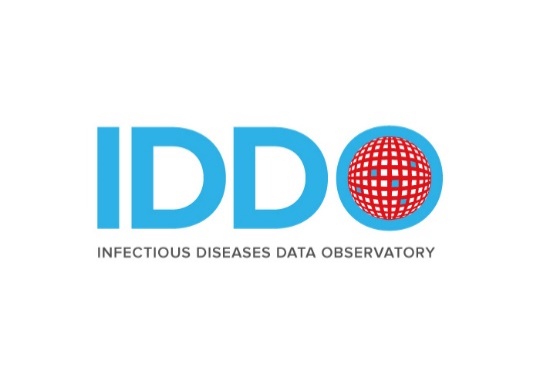 Suggested citation: IDDO. (2017). Data Management Plan. Retrieved from: https://www.iddo.org/tools-resources/data-management-planVersion HistoryFor more information, contact: clinical@iddo.org Infectious Diseases Data Observatorywww.iddo.orgList of AbbreviationsDHAC	Data Handling and Analysis ConventionDMP	Data Management PlanCDMR	Clinical Data Management ReportEVD	Ebola Virus DiseaseIDDO	Infectious Diseases Data ObservatoryIPD	Individual Patient DataNGO	Non-Governmental OrganisationsNCP	National Control ProgrammesSAP	Statistical Analysis PlanSOP	Standard Operating ProcedureVL	Visceral LeishmaniasisWHO	World Health OrganizationScopeThe aim of Infectious Diseases Data Observatory (IDDO) data sharing platforms is to provide a data repository for researchers, investigators and other stakeholders involved in clinical research and policy formulation for infectious diseases such as malaria, Ebola and visceral leishmaniasis (VL) currently, and possibly others in the future. The platform offers an opportunity for researchers to store and retrieve individual patient data (IPD) in a standardised format. Access to comparable data at the individual patient level would in turn facilitate pooled data statistical analyses and facilitate optimisation of interventions for the treatment and control of these diseases.The purpose of this Data Management Plan (DMP) is to present a clear and transparent methodology by which IDDO data platforms will transform and process the uploaded clinical data into standardised format in a manner that ensures reproducibility. It also provides a framework for discussing and developing such methodology.The IDDO data management team currently manages three data sharing platforms namely:Malaria data platform – a platform for pooled malaria disease data,Ebola data platform – a platform for Ebola Virus Disease (EVD) data, andVisceral Leishmaniasis (VL) data platform - a platform for pooling VL treatment data.This DMP therefore outlines the baseline procedures applicable across all the existing and future platforms at IDDO given that the underlying IDDO infrastructure is shared across these platforms. Additional platform specific data handling and analysis conventions (DHAC) will be made available to address platform specific data management and analysis requirements.Introduction Clinical trials in infectious diseases are conducted across the globe by different research groups in order to come up with safe and efficacious treatments that are affordable and easy to use by patients. The results of these trials provide the basic data needed by the World Health Organization (WHO) to publish and update international guidelines for use of these treatments. Most research groups, non-governmental organisations (NGOs) and national control programmes (NCPs) adhere to these guidelines; however study design modifications (ranging from minor to major) are often adopted by investigators to accommodate specific research questions, characteristics of the study site or simple logistical constraints. To confound matters further, the analysis of clinical efficacy data may vary depending upon whether the data come from a stand-alone drug study or a comparative drug trial. Such variations in the design, methodology, analysis and presentation of clinical drug trials can lead to substantial bias in the derived estimates of drug efficacy as illustrated by Verret et al (2009). The interpretation of aggregated data from published results of clinical drug studies is therefore fraught with confounding factors and these aggregated data cannot be used reliably for assessing geographical or temporal trends.Over the last two decades there have been several revisions of guidelines and statistical approaches for the analysis of clinical trials. Through different disease-specific data sharing platforms provided by IDDO, collation of raw data from clinical trials will help to ensure that any future methodological changes can be accommodated and presented with minimal effort.In order to achieve the above, IDDO is working towards these goals as follows:Facilitating the inclusion in a data repository of results from clinical drug efficacy studies carried out by research groups, NGOs and NCPs;Creating standardised processes to facilitate the collation of diverse datasets from studies taking place around the world;Optimising analytical tools to accommodate this diversity and increase comparability of results between heterogeneous studies;Developing standardised methods and systems to improve the quality of source data in future studies.Data collation processIDDO aims to facilitate two processes: to give researchers the tools to collect, clean and analyse their own data, and to transform clinical data from a diverse range of studies into a standardised format that can be derived from almost any database structure, so that data from different studies can be pooled and analysed collectively in a standardised manner.To achieve these goals, a series of steps are followed:Upload clinical dataUpon accepting the terms of submission on IDDO websites, study investigators will proceed to upload individual anonymised patient data from clinical studies via IDDO’s web portal. However, the investigators can also opt to send their data directly to IDDO data managers who can proceed to upload the data on their behalf. Once the data has been uploaded a personal data review takes place, which ensures that the data submitted has been fully anonymised.  Once this has been completed the curation begins with a curator entering study meta-data into the IDDO custom Chassis II programData transformation and standardisationOnce data is uploaded through the IDDO web portal, it is transformed into a standardised format as described in section 6 under Data mapping and standardisation.Consistency checksSubmitted data are checked for inconsistencies, unexpected values and missing values as described in section 7 under Data Cleaning.Data revisionAny inconsistencies discovered during data cleaning will be communicated back to the data submitter for correction. In case there is no revision from the data submitter, the data items will be marked as missing hence neutralising their impact on the analysis.Data analysis of individual study dataA uniform disease specific analytical methodology and reporting is applied during data analysis of individual study data to provide consistent data summaries and estimates of efficacy.  These can be provided as an automated report to the data contributor.Data presentation on IDDO ExplorerIf the data contributor agrees, the study data summaries may be presented on an IDDO Explorer, an interactive, online tool which will allow users to perform custom queries of more than a hundred studies and visualise the results using dynamic mapping.IDDO notes that other researchers may take different approaches to data management, particularly with regard to defining and managing protocol deviations. It is important to stress that it is inevitable that the IDDO-derived efficacy estimates may vary to some degree from analyses performed by the data submitter.These differences do not reflect a value judgment as to which analytical approach is correct. The decisions are made only to apply standardised methodologies and minimise bias on geospatial and temporal trends derived from the many studies for the respective platforms compiled in the Data Repository.Data submission processThe IDDO data repository receives data from different clinical studies that have been obtained in accordance with any laws and ethical approvals applicable in the country of origin. It is the responsibility of the data contributors to ensure that those requirements have been met prior to data sharing. Data can be submitted by the investigators directly via the online submission module or through online transfer to the IDDO data management team for inclusion into the repository.Online submission systemIDDO provides disease specific online portals for submission of datasets into the shared data repository. Data contributors must accept the Terms of Submission during the submission process. The data submission steps are:Log onto the disease specific online submission portal: IDDO provides online submission portals for malaria, EVD and VL data platforms. Each portal is accessible via the IDDO website. Investigators are expected to create an account before gaining access to any of these portals.Register a study: contributors enter their study title and each study is assigned a unique identifier. Contributors are required to tick one or more boxes to indicate the type of data submitted (e.g.: clinical, safety, ECG, PD/PK).Permissions: each study may have any number of administrators, assigned by the original data contributor. An administrator can access the study, upload files and edit supplied information.Files: contributors are asked to submit data files and supporting documentation including a data dictionary, protocols and publications. IDDO data sharing platforms accept data from a variety of file formats such as STATA, CSV, MS Access, MS Excel, R, SPSS, SAP and many others.Publications: contributors can provide the PubMed ID, citation or DOI for publications relating to the submitted data. For unpublished studies, the trial protocol, study report, and trial registration number are desired.Acknowledgements: the names of acknowledged individuals and institutions will appear in the study details displayed on the IDDO Explorer.Study info: data contributors are asked to provide information on the study site and study design. They may enter this information themselves or provide protocols and publications which will be used by IDDO data managers to extract the relevant data. This includes information on: randomisation, treatment blinding, method of treatment concealment and treatment allocation, sequence generation, supervision status, laboratory techniques used among others.During the submission process the investigators are expected to provide in the submitted datasets, required variables, including, but not limited to, the data items highlighted below.Required variablesThe dataset and/or accompanying documents (e.g. data dictionary, protocols, and publications) must contain the following information:Unique patient identifierDate of inclusion and days or dates of follow up visitsTreatment receivedDosing received or dosing protocolPatient age or date of birthPatient weightParasitaemia and species on day 0 and during follow up (for Malaria data platform)Presence of parasites on day 0 and during follow-up (for VL)Note: missing values must be distinguishable from zero parasites in blood smear resultsTemperature on day 0 and during follow upStudy location Additional variablesAdditional variables where available will be necessary for submission in order to improve analysis and study report generation. These include data variables on:Patient baseline dataPatient medical history dataClinical symptoms including assessments and examinations dataLaboratory dataConcomitant medication dataAdverse Events dataPCR results if availableStudy metadataAs part of study data submission, the investigators will be expected to provide additional study metadata which will provide more information about the study. This information includes:Basic information on study site and study design:Location of study siteStudy design - whether randomised, longitudinalWhether pregnancy data is collected or notTreatment arms Methodology used Other study reports and documentation such as:Inclusion and exclusion criteriaProtocolData dictionaryPublications (including reports)Data dictionaryThe IDDO data dictionary contains clinical and pharmacology variables required for generation of efficacy and safety outcomes for all disease platforms. The data dictionary contains both generic variables and disease specific variables for all of the IDDO platforms.The dictionary is divided into different sections as shown below:Meta-dataSubjectTreatmentHaematologyBiochemistryClinicalAdverse EventsConcomitant MedicationOutcomeMolecular ConcentrationEach section contains variable names, descriptions, units, lower limits and higher limits and data types.  A copy of the IDDO data dictionary for generic variables is attached in Annex A.  Disease specific variables are annexed in DHAC for respective disease data platforms.IDDO database structureThe IDDO data repository contains data in a number of tables corresponding to data dictionary sections shown above. Each of these tables is linked to each other by a unique study identifier, patient identifier and date of inclusion. Each line in a table is one event with study identifier, patient identifier, date of inclusion and date and time of event. The subject table shows one line per patient for non-longitudinal studies and may have multiple lines for longitudinal studies, each corresponding to one episode of infection. The treatment table shows one line per dose, per patient. If dose was administered on several occasions and this information is available there will be more than one line per patient, each with corresponding date and time of event. The example below, shows a fragment of a parasitology table which has a line for each blood smear result of a patient.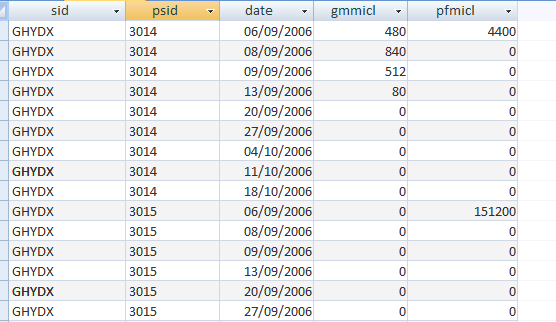 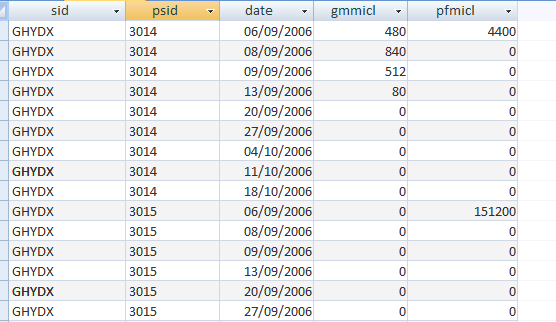 Data mapping and standardisationAll data mapping and standardisation procedures are described in a series of data management Standard Operating Procedures (SOPs).Submitted data are extracted from source datasets and transformed into a standardised format, allowing single study analysis, generation of a study report and, with permission, visualisation of summary study information on IDDO Explorer. The transformed data is stored in a disease specific data repository for future pooling with other related datasets and meta-analyses.Source data are submitted in various file formats such as flat files, with one line per patient, or as multiple relational databases. The extraction process transforms all source datasets into a standard format.  Variables from the source dataset, equivalent to variables in the IDDO data repository, are extracted and mapped onto corresponding variables in the repository and finally saved into one of the underlying repository tables.There exist generic tables in the repository in which variables that are common across all disease platforms are stored. Non-generic disease specific data goes into separate tables specific to those disease platforms within the repository.All non-generic string variables are systematically recoded into the controlled terminology depending on disease specific DHAC. An audit trail records and saves the complete data extraction and transformation process. Once transformed, the contributor or their designees may download the derived dataset in the standard IDDO format that is amenable to other datasets submitted to IDDO, for offline analysis. Key assumptions during mapping processDate of inclusion/ Date of eventIf the date of inclusion or visit dates per patient are not specified, i.e. there are no dates in the dataset, a theoretical date of inclusion - January 1 [year the study started] is used for each patient. This date is used to tag the patient to a specific year and to derive the subsequent dates of follow up based on the relative event times provided (day x, hour x).Days and hours of eventThese are automatically calculated as number of days from a day of inclusion.  If time is given, takes into account date and time.  If time is not given hours are calculated as numbers of days multiplied by 24. Age  In general, study recorded age is used (converted to age in years with decimal points), but if date of birth is available, age is calculated as (date of enrolment - date of birth)/365.25 and recorded with decimal place.TemperatureConverted to Celsius, but not converted between different measurements methods (oral, axillary, tympanic, rectal). Method of measurement is recorded as meta-data.Fever and Fever historyDuring data curation, fever is mapped directly from the source data into a Fever variable which records its presence or absence as yes or no respectively. In cases where the fever variable is missing from the source data but temperature data is available, Fever will not be derived from temperature. Fever is mapped as a multi-day variable for all the available study visits.In handling of fever history, IDDO has defined a variable “Fever in the last 24 hours?” and source variables of fever history must be within this time frame to be deemed equivalent.Drug administrationEach drug dose is recorded in the treatment table with date and time of administration, number of tablets given, tablet size, and mg per kg dose given. Additionally, total mg per kg dose given is recorded which can either be calculated from individual doses or could be supplied by the source dataset. Variables for drug vomiting within one hour of administration (yes/no) and re-dosing (yes/no) for each event of drug administration are included in the IDDO clinical dictionary. If the dose was re-administered because of vomiting, the extra dose is not included in the total dose calculation. If none of these variables are given in the source data, the protocol treatment schedule is used to calculate the target dose for each patient and this is stored in the variable totalmgperkg in the repository.In cases where other dose related variables are missing in the source data, such variables are calculated based on other available study information, if possible. For example if dose is given per each administration then the total dose is calculated automatically; if number of tablets is given for each dose, the dose is calculated based on the size of tablets given.BiochemistryThe following units are used: Alanine transaminase (units/L) ; Albumin (g/dL) ; Alkaline phosphatise (units/L); Aspartate aminotransferase (units/L); Total bilirubin (mg/dL); Calcium (mg/dL); Creatinine (mg/dL); Glucose (mg/dL); Potassium (mmol/L); Sodium (mmol/L); Total protein (g/dL); Hemoglobin (g/dL); Hematocrit (%); Neutrophils (%); Platelets (billion /L ); Lymphocytes (%); White blood cells (per microlitre); Monocytes (%)SymptomsPresence of symptoms is recorded as binary variables so that if grade is provided in the study data set it will be converted into binary variable yes /no.In cases where splenomegaly and/or hepatomegaly data is collected, if the same are noted in centimetres in the source dataset, they will be converted to a binary (yes/no) variable. For example, if the source dataset notes splenomegaly >0 cm, this is converted to the variable splenomegaly=yes. The rationale for this approach is that the size of organomegaly is often poorly quantified by clinical examination. It is the presence or absence of organomegaly, rather than its degree, that appears to have greater clinical relevance.Last day of follow upLast day of follow-up is generated automatically as the last day when the parasitaemia was measured.Other disease specific considerationsAdditional data handling conventions are defined for each IDDO disease platform and as such reference should be made to the specific disease (DHAC) document for more details.Data cleaningSubmitted data are checked for inconsistencies, unexpected values and missing values.The full list of data checks will be given in the Data Handling and Analysis Convention (DHAC) documents. If identified, these values are communicated with data contributor, along with the patient identifier, for possible correction from source documents. Resubmitted, corrected, and/or missing values will be used to update the Data Repository. If corrections cannot be made, the unexpected results are transformed to missing values.In order to transform all datasets into a consistent format for potential combined analysis, variables are constrained within limits or ranges set by the analysis program as described below.Unexpected resultsSingle variableDuring data cleaning, a number of single variable range data checks are conducted on all studies. Data are checked against extreme values which are deemed incompatible with the range of values observed in clinical trials.Combined variablesIn addition to these single variable data checks, the IDDO edit checklist also lists cross form or combined variable checks on the submitted studies data. For example, in the case of a patient age and weight discordance, such inconsistencies will be raised with the data contributors for resolution, and when no correction is available from the data contributors, both weight and age will be converted to a missing value.Platform specific checksIn addition, further validation checks are defined for each disease platform according to each disease’s variables specifications.Consistency checks between patient level and study level dataA number of checks are performed to ensure that the study level and patient level data are consistent.  These include:Ensuring that the patient level treatment regimen is described in the study level dataEnsuring that the site at which a patient is treated is described in the study level data with associated latitude and longitudeEnsuring that the dates of inclusion for patients fall with the start and stop dates of the trial as described in the study level dataPCR done and PCR results attachedDuration of follow-up and data available from follow-up visitsData analysisAnalysis datasets are derived from the deposited data (this includes, for example, calculation of mg/kg, patient dose, generation of outcome, calculation of parasite clearance half-life) using standard methodology for all studies. The methodology is documented in the DHAC.Individual patient meta-analyses based on the pooled studies from the IDDO repository are organised within the Study Group concept ( http://www.wwarn.org/working-together/study-groups ) where experts are drawn from amongst the data contributors in order to carry out specific analyses on questions of interest.  The study groups operate according to the defined process outlined in the IDDO Study Group protocol and all analyses are carried out according to the a priori developed study group specific Statistical Analysis Plan, for example: http://www.wwarn.org/tools-resources/gametocyte-carriage-study-group-statistical-analysis-plan Clinical data management report and patient bookAs IDDO receives clinical data collected from diverse clinical data management systems, data transformation occurs while importing data from source formats into standardised format in the IDDO data repository. When the data curation and import is complete, IDDO data managers will, if requested, generate a clinical data management report (CDMR) for the submitted data from the data repository and send back the CDMR to the data contributor for their verification and records.The CDMR contains the following information:Basic description of the study including; the total number of participants and by therapeutic group.Information on which source variables were extracted.Systematic auditsData consistency: the numbers of unexpected results and deviations (Section 7.1) are tabulated with an annexed, detailed list of cases (patient number, date, day, and patient specific data).Data description: a table presenting the percentage of participants with all unexpected results.Trial profile: displaying the total number of included patients and study deviations, by study arm. The remaining patients are numerated by study site and arm: When a patient has two or more deviations, only the first chronological deviation is taken into account.Baseline characteristics: from day 0 values.OutcomeIn addition to the CDMR, IDDO can provide data contributors with a detailed Patient Book which contains history of each participant in a one page summary with the resulting deviations or efficacy endpoints. The Patient Book has as many pages as there are patients in the study.DMP versioningThe final version of this DMP is 1.0. If amendments are required to the DMP, the first version of the revised DMP will be assigned a version number of “1.1” together with the date of issue.Conclusion This DMP is an evolving document and aims to be in line with current WHO guidelines on managing data on treatment and drug efficacy studies for the different platforms currently implemented by IDDO. Managing data from diverse sources for diverse disease platforms can be a very complex endeavour and as a result, IDDO has further developed platform specific data handling and analysis conventions to address platform specific data management needs.Despite complexities in managing different data sharing platforms, IDDO commits to availing high quality data for pooled analysis. However, it is foreseen that some cases will arise where no international consensus is available in handling some aspects of data in the uploaded datasets. IDDO will seek advice from a broad group of experts and choose an approach based on their inputs.There will always remain parts of the methodology which are contentious. IDDO will continue to encourage feedback on these issues and will endeavour to incorporate suggestions into future versions or bring major issues into a wider forum for open discussion. Comments should be directed to clinical@iddo.org.ReferencesVerret WJ, Dorsey G, Nosten F, Price RN The effect of varying analytical methods on estimates of anti-malarial clinical efficacy. Malaria Journal 2009; 8:77.Annex A: IDDO Repository Generic Variables Data DictionaryVersion number AuthorRevision(s) & reason for amendmentRelease date V1.0Michael Otieno and Hazel AshurstInitial draft01/06/2017IDCategory NameColumn DescriptionColumn Header NameColumn NameData TypeSubjectPatient identifierpidSubjectIDStringSubjectAge of the subjectageyearsAgePositiveRealNumberSubjectGender of the patientgenderGenderEnumeratedSubjectHeight of the patientheightHeightPositiveRealNumberSubjectWeight of the patientweightWeightPositiveRealNumberSubjectStudy sitesiteStudySiteStringSubjectDid the patient consent to participate in the clinical trial?consConsentBooleanSubjectDate of ConsentdconsConsent DateDateSubjectIn case of relapse: treatment regimen of last episode known?last_treat_reglast_treat_regEnumeratedSubjectMid upper arm circumference of the patientmuacMUACPositiveRealNumberSubjectLast day of follow uplastdayfupLastDayFUPPositiveRealNumberSubjectDate of inclusion of the patient in the trialdateincDateInclusionDateSubjectTime of inclusion of the patient in the studytimeincTimeInclusionTimeSubjectBody mass index of the patientbmiBMIPositiveRealNumberSubjectInformation on the pregnancy status of the patientpregnancyPregnancyBooleanSubjectGestation in weeksegaEGAPositiveRealNumberSubjectAny reported symptoms of malariasympmalSympmalBooleanSubjectHealthy volunteer statushealthyHealthyBooleanSubjectBooleansmokeSmokeEnumeratedSubjectBooleanrelativetimeRelativeTimesEnumeratedClinicalHeart rateheart_ratehrPositiveRealNumberClinicalHistory of fever in the past 24 hoursfeverhistFeverHistoryBooleanClinicalLocation of thermometer to measure body temperaturethermoThermometerEnumeratedClinicalBody temperaturetempTemperaturePositiveRealNumberClinicalFever statusfeverFeverEnumeratedClinicalInformation about the patient's diarrhoea?diarrheaDiarrhoeaBooleanClinicalPresence of splenomegalyspleenSplenomegalyBooleanClinicalPresence of hepatomegalyliverHepatomegalyBooleanClinicalOccurrence of vomitingvomitVomitingEnumeratedClinicalPresence of malaria symptomssympmalSymptomaticMalariaEnumeratedClinicalThe pulse rate of the patientpulse_ratePulseRatePositiveRealNumberClinicalThe systolic blood pressure of the patientsystolic_bpSystolicBPPositiveRealNumberClinicalThe systolic blood pressure of the patientdiastolic_bpDiastolicBPPositiveRealNumberClinicalThe respiration rate of the patientrespiration_rateRespirationRatePositiveRealNumberHaematologyBasophilsbasbasophilsPositiveRealNumberHaematologyEosinophilseoseosinophilsPositiveRealNumberHaematologyPMNPMNpolymorphsPositiveRealNumberHaematologyRed Cell CountrbcrbcPositiveRealNumberHaematologyHaemoglobin measurehbHaemoglobinPositiveRealNumberHaematologyHaematocrit (Percentage of red blood cells in blood)htHaematocritPercentageHaematologyPlatelet countptPlateletsPositiveRealNumberHaematologyWBC Count (All the white cell types are given as an absolute number per litre)wbcWBCPositiveRealNumberHaematologyLymphocytes %lymphLymphocytesPercentageHaematologyNeutrophils %neuNeutrophilsPositiveRealNumberHaematologyMonocytes %monoMonocytesPercentageBiochemistryBUNbunBUNPositiveRealNumberBiochemistryMagnesiummagnesiumMagnesiumPositiveRealNumberBiochemistryPatient's glucose levelsglucoseGlucosePositiveRealNumberBiochemistryPatient's sodium levelssodiumSodiumPositiveRealNumberBiochemistryPatient's potassium levelspotassiumPotassiumPositiveRealNumberBiochemistryPatient's calcium levelscalciumCalciumPositiveRealNumberBiochemistryPatient's creatinine levelscreatinineCreatininePositiveRealNumberBiochemistryPatient's bilirubin levelsbilirubinTotal bilirubinPositiveRealNumberBiochemistryPatient's alanine transaminase levelsalatransAlanine transaminasePositiveRealNumberBiochemistryPatient's aspartate aminotransferase levelsaspamtransAspartate aminotransferasePositiveRealNumberBiochemistryPatient's alkaline phosphatase levelsalkphosAlkaline phosphatasePositiveRealNumberBiochemistryPatient's albumin levelsalbuminAlbuminPositiveRealNumberBiochemistryPatient's total protein levelstotprotTotal proteinPositiveRealNumberTreatmentTreatment being investigatedtreatTreatmentArmStringTreatmentName of drug Xtrt6Drug nameEnumeratedTreatmentName of drug Xtrt4Drug nameEnumeratedTreatmentName of drug Xtrt5Drug nameEnumeratedTreatmentName of drug Xtrt2Drug nameEnumeratedTreatmentName of drug Xtrt3Drug nameEnumeratedTreatmentName of drug Xtrt1Drug nameEnumeratedTreatmentATC code Xatc5ATC CodeEnumeratedTreatmentATC code Xatc4ATC CodeEnumeratedTreatmentATC code Xatc6ATC CodeEnumeratedTreatmentATC code Xatc1ATC CodeEnumeratedTreatmentATC code Xatc3ATC CodeEnumeratedTreatmentATC code Xatc2ATC CodeEnumeratedTreatmentDose of drug per administrationdos6Dose valuePositiveRealNumberTreatmentDose of drug per administrationdos5Dose valuePositiveRealNumberTreatmentDose of drug per administrationdos4Dose valuePositiveRealNumberTreatmentDose of drug per administrationdos3Dose valuePositiveRealNumberTreatmentDose of drug per administrationdos2Dose valuePositiveRealNumberTreatmentDose of drug per administrationdos1Dose valuePositiveRealNumberTreatmentTotal daily dose of drugdostot5Daily dosePositiveRealNumberTreatmentTotal daily dose of drugdostot6Daily dosePositiveRealNumberTreatmentTotal daily dose of drugdostot1Daily dosePositiveRealNumberTreatmentTotal daily dose of drugdostot2Daily dosePositiveRealNumberTreatmentTotal daily dose of drugdostot3Daily dosePositiveRealNumberTreatmentTotal daily dose of drugdostot4Daily dosePositiveRealNumberTreatmentTotal daily dose of drug in mgs per KgmgperKg3Daily mgs per KgPositiveRealNumberTreatmentTotal daily dose of drug in mgs per KgmgperKg4Daily mgs per KgPositiveRealNumberTreatmentTotal daily dose of drug in mgs per KgmgperKg5Daily mgs per KgPositiveRealNumberTreatmentTotal daily dose of drug in mgs per KgmgperKg6Daily mgs per KgPositiveRealNumberTreatmentTotal daily dose of drug in mgs per KgmgperKg1Daily mgs per KgPositiveRealNumberTreatmentTotal daily dose of drug in mgs per KgmgperKg2Daily mgs per KgPositiveRealNumberTreatmentAmount of dose of drug taken per Kgdosing6DosingPositiveRealNumberTreatmentAmount of dose of drug taken per Kgdosing5DosingPositiveRealNumberTreatmentAmount of dose of drug taken per Kgdosing4DosingPositiveRealNumberTreatmentAmount of dose of drug taken per Kgdosing3DosingPositiveRealNumberTreatmentAmount of dose of drug taken per Kgdosing2DosingPositiveRealNumberTreatmentAmount of dose of drug taken per Kgdosing1DosingPositiveRealNumberTreatmentUnit of dose of drug takendosunit6Dose unitEnumeratedTreatmentUnit of dose of drug takendosunit4Dose unitEnumeratedTreatmentUnit of dose of drug takendosunit5Dose unitEnumeratedTreatmentUnit of dose of drug takendosunit2Dose unitEnumeratedTreatmentUnit of dose of drug takendosunit3Dose unitEnumeratedTreatmentUnit of dose of drug takendosunit1Dose unitEnumeratedTreatmentFormulation of dose of drugdosfrm6Dose formulationEnumeratedTreatmentFormulation of dose of drugdosfrm5Dose formulationEnumeratedTreatmentFormulation of dose of drugdosfrm2Dose formulationEnumeratedTreatmentFormulation of dose of drugdosfrm1Dose formulationEnumeratedTreatmentFormulation of dose of drugdosfrm4Dose formulationEnumeratedTreatmentFormulation of dose of drugdosfrm3Dose formulationEnumeratedTreatmentWas the administration of the treatment supervised?supervSupervisionEnumeratedTreatmentWas fat given with the treatment?fatFatEnumeratedTreatmentFrequency of dose of drugdosfrq6Dose frequencyEnumeratedTreatmentFrequency of dose of drugdosfrq5Dose frequencyEnumeratedTreatmentFrequency of dose of drugdosfrq2Dose frequencyEnumeratedTreatmentFrequency of dose of drugdosfrq1Dose frequencyEnumeratedTreatmentFrequency of dose of drugdosfrq4Dose frequencyEnumeratedTreatmentFrequency of dose of drugdosfrq3Dose frequencyEnumeratedTreatmentRoute of administration of drugroute4Dose routeEnumeratedTreatmentRoute of administration of drugroute3Dose routeEnumeratedTreatmentRoute of administration of drugroute2Dose routeEnumeratedTreatmentRoute of administration of drugroute1Dose routeEnumeratedTreatmentRoute of administration of drugroute6Dose routeEnumeratedTreatmentRoute of administration of drugroute5Dose routeEnumeratedTreatmentHow much fat (in grams) was given with the treatment?fatamtFat amountPositiveRealNumberTreatmentDescription of the fatfatdesFat descriptionStringTreatmentPatient vomited within an hour of treatmentvomdrugVomitBooleanTreatmentDose was repeated after patient vomiteddosrepeat1DosRepeatBooleanTreatmentDose was repeated after patient vomiteddosrepeat2DosRepeatBooleanTreatmentDose was repeated after patient vomiteddosrepeat3DosRepeatBooleanTreatmentDose was repeated after patient vomiteddosrepeat4DosRepeatBooleanTreatmentDose was repeated after patient vomiteddosrepeat5DosRepeatBooleanTreatmentDose was repeated after patient vomiteddosrepeat6DosRepeatBooleanConcentrationName of concentration measuredconcname2ConcnameEnumeratedConcentrationName of concentration measuredconcname3ConcnameEnumeratedConcentrationName of concentration measuredconcname1ConcnameEnumeratedConcentrationName of concentration measuredconcname6ConcnameEnumeratedConcentrationName of concentration measuredconcname4ConcnameEnumeratedConcentrationName of concentration measuredconcname5ConcnameEnumeratedConcentrationName of metabolite concentration measuredmetconcname6MetconcnameEnumeratedConcentrationName of metabolite concentration measuredmetconcname5MetconcnameEnumeratedConcentrationName of metabolite concentration measuredmetconcname4MetconcnameEnumeratedConcentrationName of metabolite concentration measuredmetconcname3MetconcnameEnumeratedConcentrationName of metabolite concentration measuredmetconcname2MetconcnameEnumeratedConcentrationName of metabolite concentration measuredmetconcname1MetconcnameEnumeratedConcentrationTime defined in the protocolcprotocoltime6CprotocoltimeTimeConcentrationTime defined in the protocolcprotocoltime5CprotocoltimeTimeConcentrationTime defined in the protocolcprotocoltime4CprotocoltimeTimeConcentrationTime defined in the protocolcprotocoltime3CprotocoltimeTimeConcentrationTime defined in the protocolcprotocoltime2CprotocoltimeTimeConcentrationTime defined in the protocolcprotocoltime1CprotocoltimeTimeConcentrationSample matrix, venous plasma, capillary plasmamatrixMatrixEnumeratedConcentrationConcentration of drugconcentration2ConcentrationPositiveRealNumberConcentrationConcentration of drugconcentration1ConcentrationPositiveRealNumberConcentrationConcentration of drugconcentration4ConcentrationPositiveRealNumberConcentrationConcentration of drugconcentration3ConcentrationPositiveRealNumberConcentrationConcentration of drugconcentration6ConcentrationPositiveRealNumberConcentrationConcentration of drugconcentration5ConcentrationPositiveRealNumberConcentrationConcentration of metabolite to three decimal placesmetconcentration2MetconcentrationPositiveRealNumberConcentrationConcentration of metabolite to three decimal placesmetconcentration1MetconcentrationPositiveRealNumberConcentrationConcentration of metabolite to three decimal placesmetconcentration4MetconcentrationPositiveRealNumberConcentrationConcentration of metabolite to three decimal placesmetconcentration3MetconcentrationPositiveRealNumberConcentrationConcentration of metabolite to three decimal placesmetconcentration6MetconcentrationPositiveRealNumberConcentrationConcentration of metabolite to three decimal placesmetconcentration5MetconcentrationPositiveRealNumberConcentrationLimit of quantification of concentration of drugloq1LimitOfQuantificationPositiveRealNumberConcentrationLimit of quantification of concentration of drugloq4LimitOfQuantificationPositiveRealNumberConcentrationLimit of quantification of concentration of drugloq5LimitOfQuantificationPositiveRealNumberConcentrationLimit of quantification of concentration of drugloq2LimitOfQuantificationPositiveRealNumberConcentrationLimit of quantification of concentration of drugloq3LimitOfQuantificationPositiveRealNumberConcentrationLimit of quantification of concentration of drugloq6LimitOfQuantificationPositiveRealNumberConcentrationLimit of quantification of metabolite concentration of drugmloq3MetLimitOfQuantificationPositiveRealNumberConcentrationLimit of quantification of metabolite concentration of drugmloq4MetLimitOfQuantificationPositiveRealNumberConcentrationLimit of quantification of metabolite concentration of drugmloq1MetLimitOfQuantificationPositiveRealNumberConcentrationLimit of quantification of metabolite concentration of drugmloq2MetLimitOfQuantificationPositiveRealNumberConcentrationLimit of quantification of metabolite concentration of drugmloq5MetLimitOfQuantificationPositiveRealNumberConcentrationLimit of quantification of metabolite concentration of drugmloq6MetLimitOfQuantificationPositiveRealNumberConcentrationSample below limit of quantificationbloq3BelowLimitOfQuantificationBooleanConcentrationSample below limit of quantificationbloq2BelowLimitOfQuantificationBooleanConcentrationSample below limit of quantificationbloq1BelowLimitOfQuantificationBooleanConcentrationSample below limit of quantificationbloq6BelowLimitOfQuantificationBooleanConcentrationSample below limit of quantificationbloq5BelowLimitOfQuantificationBooleanConcentrationSample below limit of quantificationbloq4BelowLimitOfQuantificationBooleanConcentrationSample below limit of quantificationmbloq1MetBelowLimitOfQuantificationBooleanConcentrationSample below limit of quantificationmbloq2MetBelowLimitOfQuantificationBooleanConcentrationSample below limit of quantificationmbloq3MetBelowLimitOfQuantificationBooleanConcentrationSample below limit of quantificationmbloq4MetBelowLimitOfQuantificationBooleanConcentrationSample below limit of quantificationmbloq5MetBelowLimitOfQuantificationBooleanConcentrationSample below limit of quantificationmbloq6MetBelowLimitOfQuantificationBooleanAdverseEventsAction on Study DrugAE_actionaction on study drugEnumeratedAdverseEventsWas  concomitant medication given for this AEAE_concmedconcmed givenBooleanAdverseEventsAE OutcomeAE_outcomeoutcomeEnumeratedAdverseEventsAE Relation to Study DrugAE_studydrug_relatedstudy drug relatedEnumeratedAdverseEventsAE Start DateAE_stat_dateAE start dateDateAdverseEventsThe term for the adverse event as described by the investigatorraw_termraw termStringAdverseEventsThe meddra preferred term for the adverse eventpreferred_termpreferred termStringAdverseEventsThe code for the meddra preferred term for the adverse eventpreferred_term_codepreferred term codeStringAdverseEventsThe date on which the AE finishedAE_stop_datestop dateDateAdverseEventsAE Start TimeAE_start_timeAE start timeTimeAdverseEventsThe time at which the AE finishedAE_stop_timestop timeTimeAdverseEventsIs the AE continuing?AE_continuingcontinuingEnumeratedAdverseEventsThe severity grade of the AEAE_severity_gradeseverity gradeEnumeratedAdverseEventsIs the AE related to the use of primaquineAE_primaquine_relatedprimaquine relatedEnumeratedAdverseEventsIs the AE related to the use of ACTAE_act_relatedact relatedEnumeratedAdverseEventsIs the AE actually an SAEAE_is_SAEis SAEEnumeratedAdverseEventsThe type of SAESAE_typeSAE TypeEnumeratedAdverseEventsOther type of SAESAE_otherSAE OtherStringAdverseEventsOther type of SAESAE_prescribed_drugSAE prescribed drugStringAdverseEventsOther type of SAESAE_action_takenSAE action takenEnumeratedAdverseEventsOther type of SAE action takenSAE_other_action_takenSAE other action takenStringAdverseEventsOther type of SAESAE_outcomeSAE outcomeEnumeratedAdverseEventsThe date on which the patient dieddate_of_deathdate_of_deathDate